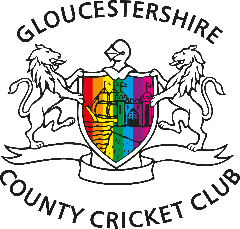 County Board Safeguarding StatementGloucestershire County Cricket Club is committed to safeguarding and protecting children, young people and adults at risk to enjoy the game of cricket, both recreational and/or professional formats of the game.Individually and collectively, we are signed up to the ECB Safe Hands Policy and are committed to deliver the ECB Safeguarding Standards as set out in the County Partnership Agreement.We recognise our collective and individual safeguarding responsibilities and accountabilities.We commit to: Implements preventative safeguarding measures and creates safe and enjoyable cricket settings.Has clear, simple process in place for reporting concerns.Ensures safeguarding concerns regarding children and adults at risk are managed appropriately and thoroughly in conjunction with the ECB, Statutory agencies and other organisations as appropriate.This commitment is made by our Board of Directors as signed and listed below to show our commitment to delivering the Safeguarding Standards for Cricket.County Safeguarding StructureBoard Safeguarding LeadCounty Safeguarding OfficerDeputy Safeguarding OfficerThis is the individual or individuals that will deputise in the event of the County Safeguarding Officer being on leave or unavailable.Board PositionName DateSignatureChairperson: CEO/County LeadBoard Safeguarding Lead:Board Member:Board Member:Board Member:Board Member:Board Member:Board Member:NameContact DetailsDave MclauchlanDavid.mclaughlan@glosccc.co.ukNameContact DetailsEllen Mutchsafeguarding@glosccc.co.uk07842011391NameContact Details